INPP TERAPIA NEUROMOTORICKEJ NEZRELOSTI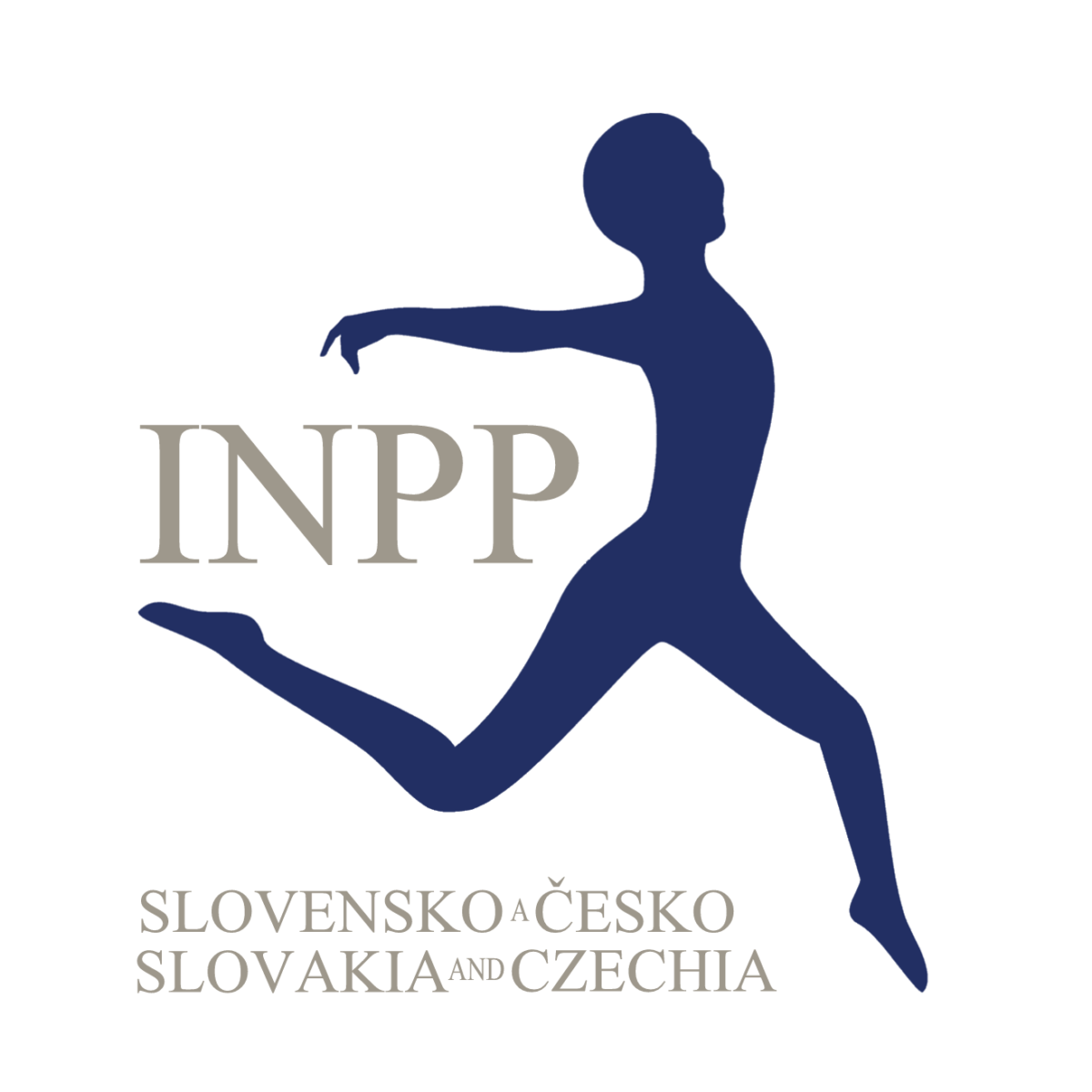 PRIHLÁŠKA NA ROČNÝ KURZZáväzne sa prihlasujem na kurz INPP terapie neuromotorickej nezrelosti, ktorý sa bude konať v školskom roku 2020/21. Meno: Adresa: E-mail: Telefónne číslo: Dátum narodenia: Zamestnanie: Vzdelanie: Miesto, dátum:						Podpis:K vyplnenej prihláške pripojte aktuálny profesijný životopis a kópiu VŠ diplomu a pošlite e-mailom na adresu info@inpp.online (naskenované dokumenty) alebo poštou na adresu Inštitút psychoterapie a socioterapie, Levočská 3, 851 01 Bratislava, Slovenská republika.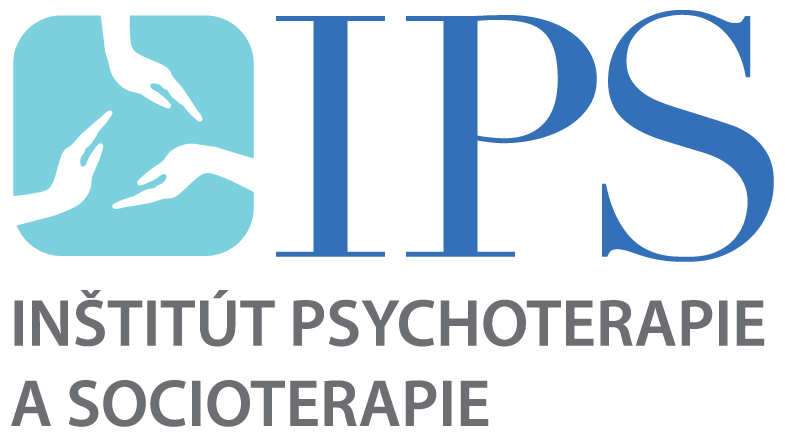 